Figure  An example Ego Net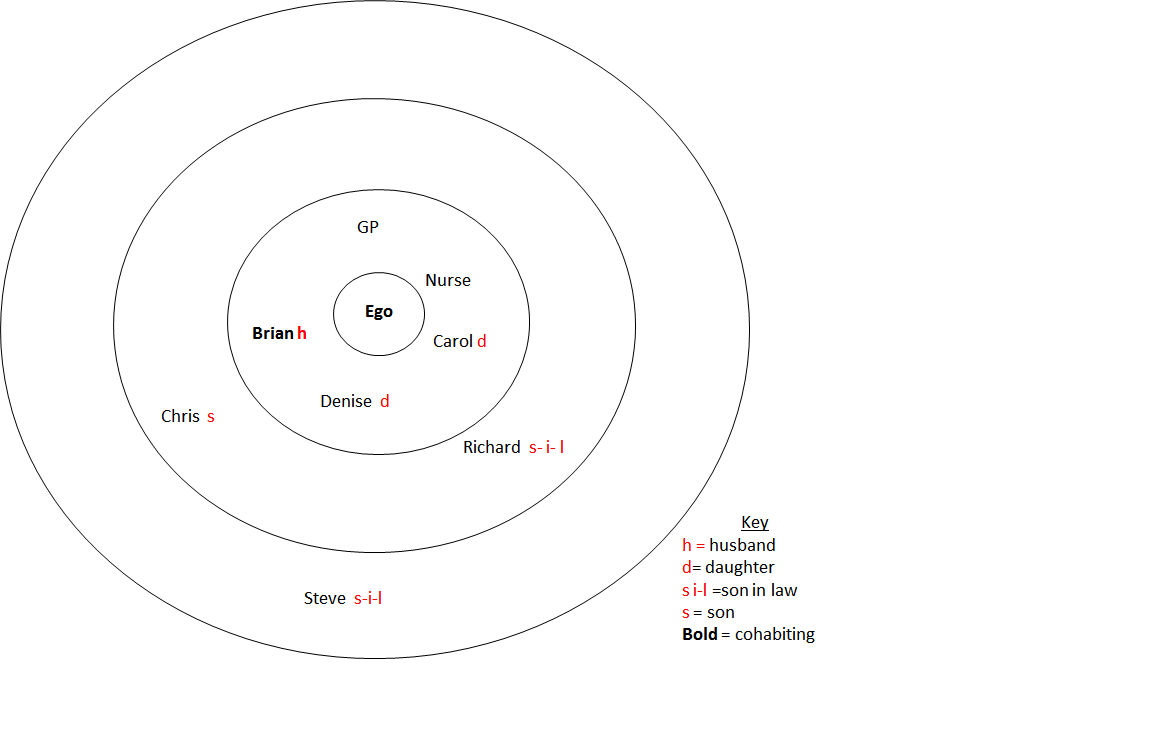 